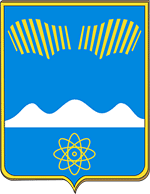 КОНТРОЛЬНО-РЕВИЗИОННАЯ КОМИССИЯмуниципального образования город Полярные Зори с подведомственной территориейРАСПОРЯЖЕНИЕ11 ноября 2021										     № 19О внесении изменений в распоряжение Контрольно – ревизионной комиссии города Полярные Зори с подведомственной территорией от 12.01.2021 № 02 «Об утверждении Планамероприятий по противодействию коррупции в Контрольно-ревизионной комиссии муниципального образования город Полярные Зори с подведомственной территорией на 2021 год»Во исполнение пункта 39 Национального плана противодействия коррупции на 2021-2024 годы, утвержденного Указом Президента Российской Федерации от 16.08.2021 №478, а так же удовлетворения представления прокуратуры г. Полярные Зори от 22.10.2021 № 4-458в- 2021:1. Внести в План по противодействию коррупции в Контрольно-ревизионной  комиссии муниципального образования город Полярные Зори с подведомственной территорией на 2021 год, утвержденный распоряжением Контрольно – ревизионной комиссией муниципального образования город Полярные Зори с подведомственной территорией от 12.01.2021 № 02, следующие изменения:1.1. Пункт 4 Плана мероприятий изложить в следующей редакции:2. Настоящее распоряжение вступает в силу со дня его подписания и подлежит размещению на официальном сайте органов местного самоуправления муниципального образования город Полярные Зори с подведомственной территорией в сети Интернет. Председатель Контрольно-ревизионной комиссии		               Л.Н. Александрова4.Антикоррупционное образованиеАнтикоррупционное образованиеАнтикоррупционное образование4.1.Участие должностных лиц Контрольно-ревизионной комиссии г. Полярные Зори, в должностные обязанности которых входит участие в противодействии коррупции в мероприятиях по профессиональному развитию в области противодействия коррупции, в том числе их обучение по дополнительным профессиональным программам в области противодействия коррупции В течение годаПредседатель4.2.Участие лиц, впервые назначенных на муниципальные должности и замещающих должности в Контрольно – ревизионной комиссии г. Полярные Зори, связанные с соблюдением антикоррупционных стандартов, в мероприятиях по профессиональному развитию в области противодействия коррупцииПо мере необходимостиПредседатель4.3.Участие должностных лиц Контрольно-ревизионной комиссии г. Полярные Зори, в должностные обязанности которых входит участие в проведении закупок товаров, работ, услуг для обеспечения муниципальных нужд, в мероприятиях по профессиональному развитию в области противодействия коррупции, в том числе их обучение по дополнительным профессиональным программам в области противодействия коррупцииВ течение годаПредседатель